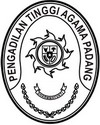 Nomor	:         /SEK.PTA.W3-A/RA1.6/V/2024                                  Padang, 2 Mei 2024Sifat		: Biasa                      Lampiran	: -Perihal	: Usulan Permohonan ABT              PA Payakumbuh (Belanja Modal Fasilitas Perkantoran)Yth. Sekretaris Mahkamah Agung RI       Cq. Kepala Biro Perencanaan dan Organisasi       Badan Urusan Administrasi MA RIMeneruskan surat usulan Anggaran Belanja Tambahan (ABT) satuan kerja Pengadilan Agama Payakumbuh Nomor: 845/SEK.W3-A5/RA1.6/IV/2024 tanggal 2 Mei 2024. Dengan ini kami mengajukan usulan tambahan anggaran dengan alasan:Kursi tunggu ruang sidang Pengadilan Agama Payakumbuh dalam kondisi rusak, sementara masyarakat pencari keadilan yang datang ke Pengadilan Agama Payakumbuh ramai dan berakibat banyaknya masyarakat tidak mendapatkan tempat duduk yang layak, bahkan masyarakat duduk diemperan gedung Pengadilan Agama Payakumbuh.Kursi petugas PTSP Pengadilan Agama Payakumbuh dalam kondisi rusak menyebabkan petugas PTSP kurang nyaman memberikan pelayanan kepada masyarakat.Pengadilan Agama Payakumbuh tidak memiliki lemari (mobile file) untuk menyimpan arsip berkas perkara sementara jumlah perkara Pengadilan Agama Payakumbuh per tahun rata-rata lebih kurang850 perkara.Pengadilan Agama Payakumbuh tidak memiliki lemari ATK untuk menyimpan barang/ATK baik pada bagian kesekretariatan maupun bagian kepaniteraan. sehingga barang/ATK kurang tertata dan tersimpan dengan rapi serta tidak tersimpan dalam satu tempat.Pengadilan Agama Payakumbuh Kelas IB belum memiliki lemari tempat toga Hakim sehingga togaHakim disimpan di dalam laci meja saja mengakibatkan toga hakim tidak tersimpan dengan baik.Adapun rincian tambahan anggaran tersebut sebagai berikut:Demikian permohonan ini disampaikan, atas perkenaannya kami ucapkan terima Plt. Sekretaris Pengadilan Tinggi Agama PadangIsmail Tembusan:Sekretaris Mahkamah Agung RI;Kepala Badan Pengawasan Mahkamah Agung RI;Kepala Biro Keuangan ;Ketua Pengadilan Tinggi Agama Padang dan Ketua Pengadilan Agama Payakumbuh.KodeUraianVolume KegiatanSatuan KegiatanHarga SatuanJumlahWAProgram Dukungan Manajemen1071Pengadaan Sarana dan Prasarana di Lingkungan Mahkamah Agung1071.EBBLayanan Sarana dan Prasarana Internal1071.EBB.951Layanan Sarana Internal053Pengadaan peralatan fasilitas perkantoranAPeralatan dan Fasilitas Perkantoran532111Belanja Modal Peralatan dan MesinKursi Ruang Tunggu Sidang4Unit6,180,00024,720,000Kursi Pegawai6Unit3,040,00018,240,000Kursi Rapat10Unit1,466,00014,660,000Mobile File1Unit64,315,00064,315,000Lemari ATK2Unit4,975,0009,950,000Lemari Toga Hakim1Unit7,700,0007,700,000